Правила пожарной безопасности для школьниковНе секрет, что пожары чаще всего происходят от беспечного отношения к огню самих людей. Значительная часть пожаров происходит в жилье. Здесь гибель и травматизм людей от дыма и огня составляет 9 случаев из 10. Основными причинами пожаров в быту являются: неосторожное обращение с огнем при курении и приготовлении пищи, использование электробытовых приборов, теле-, видео- и аудиотехники, не адаптированной к отечественной электросети или неисправных, проведение электросварочных работ при ремонтных работах в квартирах, детские шалости с огнем. В связи с этим придерживайтесь нескольких простых правил:Для младших школьников§ Нельзя трогать спички и играть с ними.§ Опасно играть с игрушками и сушить одежду около печи.§ Недопустимо без разрешения взрослых включать эл. приборы и газовую плиту.§ Нельзя разводить костры и играть около них.§ Если увидел пожар, необходимо сообщить об этом родителям или взрослым.Для старших школьников§ Следите, чтобы со спичками не играли маленькие дети, убирайте их в недоступные для малышей места.§ Не нагревайте незнакомые предметы, упаковки из-под порошков и красок, особенно аэрозольные упаковки.§ Не оставляйте электронагревательные приборы без присмотра. Запрещайте малышам самостоятельно включать телевизор. Уходя из дома выключайте электроприборы от сети.§ Помните, что опасна не только бочка с бензином, но и пустая бочка из-под него или другой легко воспламеняющейся жидкости, и зажженная спичка может привести к тяжелым ожогам и травмам.§ Не разжигайте печь и костер с помощью легковоспламеняющейся жидкости (бензин, солярка).§ Не оставляйте незатушенных костров.§ Не поджигайте сами и не позволяйте младшим поджигать тополиный ПУХ и сухую траву.§ При обнаружении пожара сообщите взрослым и вызовите пожарных.Запомните самое главное правило: «Не поддавайтесь панике и не теряйте самообладания!»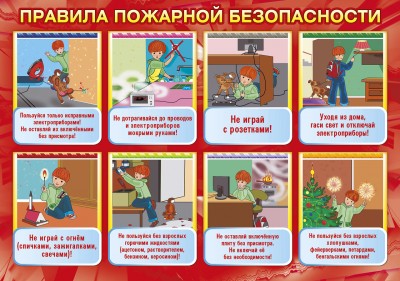 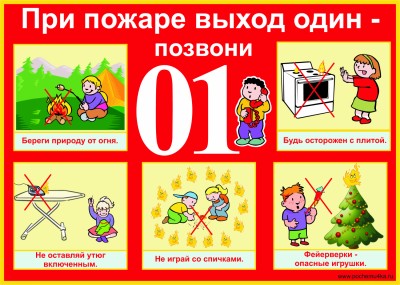 